Remitir a clubvaldesanfer.ies.sanfernando.madrid@educa.madrid.org(Adjuntar resguardo bancario)Para poder matricularse de las diferentes actividades que ofrecemos en nuestro club, deberán ser primero socios y después podréis participar en las diferentes actividades ofertadas y siempre estamos abiertos a sugerencias que sean posibles e interesantes.HACER EL INGRESO EN EL NÚMERO DE CUENTA DEL CLUB VALDESANFERCLUB DEPORTIVO ELEMENTAL VALDESANFERIES SAN FERNANDOCarretera de Colmenar Km 13,500  C.P: 28049MadridFORMULARIO DE INSCRIPCIÓN PARA  ACTIVIDADESNÚMERO DE CUENTA:   ES44 0049 6704  50  2610098679CUOTA SEGÚN COSTES DE FEDERACIÓN DE LAS DIFERENTES ACTIVIDADES, VIAJES…ETC: VOLEIBOL FEMENINO Y MASCULINOFÚTBOL FEMENINO Y MASCULINOKAYAK POLO MASCULINO Y FEMENINOOTROS DEPORTES…A DETERMINAR ESCALADA FEDERADASala de Boulder y vías del polideportivo cubiertoCUOTA MENSUAL: 40 EUROS + licencia federativa (MÍNIMO 6 DE GRUPO-MÁXIMO 8 ALUMNOS)HORARIOS MARTES Y JUEVES14.30-15.3015.30-16.30      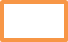 ESCUELA DE PÁDELINSTALACIONES DEL IES CIUDAD ESCOLARHORARIOS MARTES Y JUEVESCUOTA: 35 EUROS (MÍNIMO 8 PARTICIPANTES EN DOS PISTAS), si sale menos alumnos habría que subir un poco la cuota.14.30-15.3015.30-16.30      ALQUILER DE PISTA DE PÁDEL10 EUROS POR HORA (LUNES Y MIÉRCOLES DE 15.30 A 16.30) / hay dos pistasVIERNES DE 14.30-15.30 (10 EUROS)VIERNES DE 15.30-17.00(14 EUROS)ACTIVIDADES EN MEDIO NATURALSURF, DEPORTES ACUÁTICOS, ESQUÍ DE FONDO, SENDERISMO, RAQUETAS…..Depende del lugar y del autobús, se informará.(Se harán para alumnos solamente y alguna para familias)NOMBRE Y APELLIDOS DEL MIEMBRO DE LA COMUNIDAD EDUCATIVA IES SAN FERNANDOTELÉFONO DE CONTACTOCORREO ELECTRÓNICO DE CONTACTO: